       КАРАР                                                                  ПОСТАНОВЛЕНИЕ        «20»  март   2018 й.                                 №  1                                            «20» марта 2018 г.О назначении публичных слушаний по проекту решения Совета сельского поселения Карабашевский  сельсовет муниципального района Илишевский район Республики Башкортостан  «Об исполнении бюджета сельского поселения Карабашевский  сельсовет  муниципального района Илишевский район за 2017 год».	Руководствуясь ст.28 Федерального закона от 06.10.2003 года № 131-ФЗ «Об общих принципах организации местного самоуправления в Российской Федерации»,  Совет сельского поселения Карабашевский  сельсовет муниципального района Илишевский район Республики Башкортостан  ПОСТАНОВЛЯЕТ:1. Назначить и провести публичные слушания 20 апреля 2018 года в 15 часов в зале заседаний Администрации сельского поселения по вопросу рассмотрения проекта решения Совета сельского поселения Карабашевский  сельсовет муниципального района Илишевский район Республики Башкортостан «Об исполнении бюджета сельского поселения Карабашевский  сельсовет  муниципального района Илишевский район за 2017 год».2. Создать комиссию по подготовке и проведению публичных слушаний в составе:председатель комиссии – Гареев Фаварис Хасбутдинович депутат от избирательного округа №  1;заместитель председателя комиссии –  Тазетдинова Тансылу Кашбелгаяновна, депутат от избирательного округа №  9;секретарь комиссии: - Якупова Гульнар Глюсовна,  депутат от избирательного округа №  3; 3. Утвердить Положение о публичных слушаниях и  Порядок учета предложений по проекту решения Совета сельского поселения Карабашевский  сельсовет муниципального района Илишевский район Республики Башкортостан по проекту решения Совета сельского поселения Карабашевский  сельсовет муниципального района Илишевский район Республики Башкортостан  «Об исполнении бюджета сельского поселения Карабашевский  сельсовет  муниципального района Илишевский район за 2017 год», согласно приложениям №1,№2.	4. Настоящее постановление и проект решения « Об исполнении бюджета сельского поселения Карабашевский  сельсовет  муниципального района Илишевский район за 2017 год»  обнародовать в установленном порядке. Глава  сельского поселения Карабашевский  сельсовет муниципального района Илишевский район	 Республики Башкортостан:		                             Р.И.ШангареевБАШКОРТОСТАН РЕСПУБЛИКАҺЫИЛЕШ РАЙОНЫ
  МУНИЦИПАЛЬ РАЙОНЫНЫҢКАРАБАШАУЫЛ СОВЕТЫАУЫЛ БИЛӘМӘҺЕСОВЕТЫ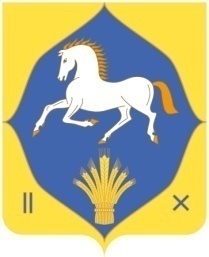 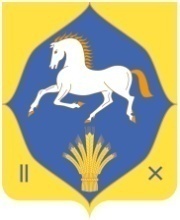 СОВЕТСЕЛЬСКОГО ПОСЕЛЕНИЯКАРАБАШЕВСКИЙ СЕЛЬСОВЕТ МУНИЦИПАЛЬНОГО РАЙОНАИЛИШЕВСКИЙ РАЙОНРЕСПУБЛИКИБАШКОРТОСТАН